Сумська міська радаVIІ СКЛИКАННЯ         СЕСІЯРІШЕННЯвід                     2019 року №              -МРм. СумиРозглянувши звернення громадянина, надані документи, відповідно до протоколу засідання постійної комісії з питань архітектури, містобудування, регулювання земельних відносин, природокористування та екології Сумської міської ради від 20.06.2019 № 158, статей 12, 116, 118, 122, 123, 124 Земельного кодексу України, статті 55 Закону України «Про землеустрій», керуючись пунктом 34 частини першої статті 26 Закону України «Про місцеве самоврядування в Україні», Сумська міська рада  ВИРІШИЛА:Відмовити Мірошниченку Олександру Валентиновичу в  наданні дозволу на розроблення технічної документації із землеустрою щодо встановлення (відновлення) меж земельної ділянки в натурі (на місцевості) за адресою: м. Суми, вул. Лугова, площею 0,1000 га, кадастровий номер 5910136600:19:018:0008 у зв’язку з невизначеністю заявником порядку набуття права на землю, а також у зв’язку з тим, що рішенням Сумської міської ради від 05 червня 2019 року № 5076-МР «Про надання у власність учаснику АТО Баришеву Ігору Валентиновичу земельної ділянки за адресою: м. Суми,                         вул. Лугова» вказану земельну ділянку надано у власність іншому громадянину. Категорія та функціональне призначення земельної ділянки: землі житлової та громадської забудови для будівництва і обслуговування житлового будинку, господарських будівель і споруд (присадибна ділянка).Сумський міський голова                                                                    О.М. ЛисенкоВиконавець: Клименко Ю.М.Ініціатор розгляду питання –– постійна комісія з питань архітектури, містобудування, регулювання земельних відносин, природокористування та екології Сумської міської ради Проект рішення підготовлено департаментом забезпечення ресурсних платежів Сумської міської радиДоповідач – департамент забезпечення ресурсних платежів Сумської міської ради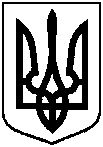 Проектоприлюднено «__»_________2019 р.Про відмову Мірошниченку Олександру Валентиновичу в наданні дозволу на розроблення технічної документації із землеустрою щодо встановлення (відновлення) меж земельної ділянки в натурі                                     (на місцевості) за адресою: м. Суми, вул. Лугова